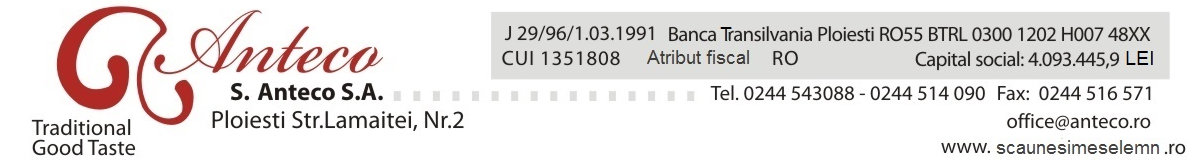 459 / 3 FEBRUARIE 2015                                                                  Catre  ,                                                       Bursa de Valori Bucuresti      Autoritatea de Supraveghere Financiara  /   Sectorul Instrumentelor si Investitiilor FinanciareRAPORT CURENT Conform Regulamentului CNVM nr. 1/2006, modificat prin Regulamentul CNVM nr. 31/2006 Data raportului:  3 FEBRUARIE  2015Denumirea societatii emitente: ANTECO S.A. Sediul social: municipiul Ploiesti , str. Lamiitei , nr. 2 , Judetul Prahova Numar de telefon: 0244/543088 / Numar de fax: 0244/516571Numar de inregistrare ORC: J29/96/01.03.1991Cod unic de inregistrare: 1351808 / ATRIBUT FISCAL RO  Capital social subscris si varsat: 4.093.445,9 leiPiata reglementata pe care se tranzactioneaza: RASDAQ , CATEGORIA III-R , PIATA PRIMCIPALA  XMBS , STARE – TRANZACTIONABILA Evenimente importante de raportat a) Schimbari in controlul asupra societatii – nu este cazul b) Achizitii sau instrainari substantiale de active – nu este cazul c) Procedura falimentului – nu este cazul d) Tranzactii de tipul celor enumerate la art. 225 din Legea nr. 297/2006 – nu este cazul e) alte evenimente :  RAPORT INTOCMIT IN VEDEREA INFORMARII ACTIONARILOR SOCIETATII CU PRIVIRE LA RASPUNSUL FORMULAT DE S. ANTECO S.A. PLOIESTI IN LEGATURA CU SOLICITAREA ACTIONARULUI S.S.I.F. BANAT – CRISANA INREGISTRATA SUB NR. 122 / 29 IANUARIE 2015                            PRESEDINTELE  CONSILIULUI  DE  ADMINISTRATIE  	                                                ILISIE MIRCEA    